О внесении изменений в план деятельности Управления Федеральной службы по надзору в сфере связи, информационных технологий и массовых коммуникаций по Республике Бурятия на 2019 годВ связи с необходимостью проведения записи эфира средства массовой информации телеканала «Телевидение Мухоршибири» приказываю:1. Внести изменения в пункт 8 раздела 3.2.1 плана деятельности Управления Федеральной службы по надзору в сфере связи, информационных технологий и массовых коммуникаций по Республике Бурятия на 2019 год в части периода проведения мероприятия по контролю средства массовой информации телеканала «Телевидение Мухоршибири», а именно начало мероприятия – 29.01.2019, окончание мероприятия – 31.01.2019.2. Помощнику руководителя Управления В.А. Коновалову не позднее трёх дней внести необходимые изменения в соответствующий раздел в План деятельности Управления Федеральной службы по надзору в сфере связи, информационных технологий и массовых коммуникаций по Республике Бурятия на 2019 год, размещенный на Интернет странице Управления официального Роскомнадзора в сети Интернет: 03.rkn.gov.ru.3. Контроль за исполнением настоящего Приказа оставляю за собой.Врио руководителя                                                                      А.С. Маркаков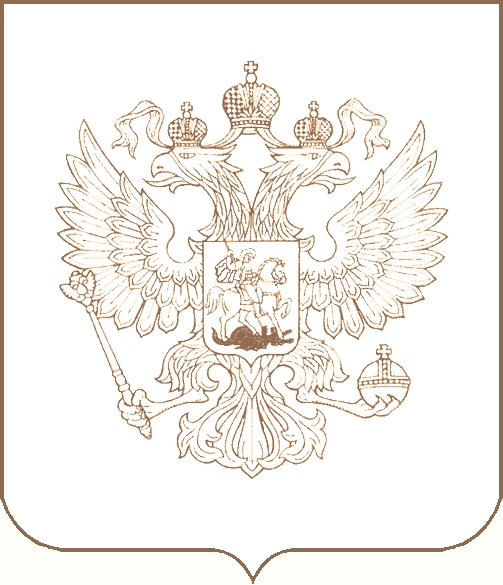 РОСКОМНАДЗОРУПРАВЛЕНИЕ ФЕДЕРАЛЬНОЙ СЛУЖБЫ ПО НАДЗОРУ В СФЕРЕ СВЯЗИ, ИНФОРМАЦИОННЫХ ТЕХНОЛОГИЙ И МАССОВЫХ КОММУНИКАЦИЙПО РЕСПУБЛИКЕ БУРЯТИЯП Р И К А З        18.12.2018                                                                                                                           № 229г. Улан-Удэ